Energielieferanten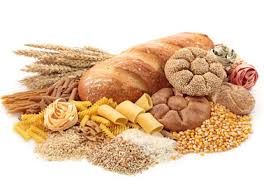 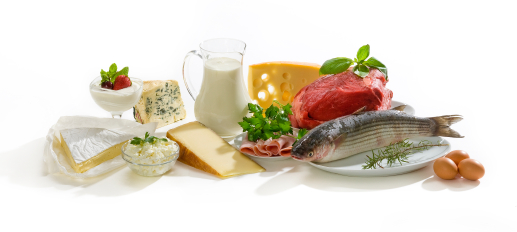 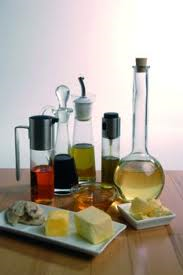 _____________________	    __________________	   ____________Physiologischer Brennwert der Nährstoffe
Der Körper gewinnt Energie, indem er die Grundnährstoffe Kohlenhydrate, Fett und Eiweiß zu Kohlenstoffdioxid + Wasser + Energie abbaut.
Kohlenhydrate und Fette kann der Körper zu 100% abbauen. Eiweiß hingegen kann nur zu ca. 75% abgebaut werden, weil als Nebenprodukt Harnsäure entsteht und diese nicht weiter abgebaut werden kann.
Energiegehalt von LebensmittelnBerechne den Energiegehalt von Fett, Kohlenhydrate und Eiweiß
bzw. berechne die enthaltenen Grundnährstoffe!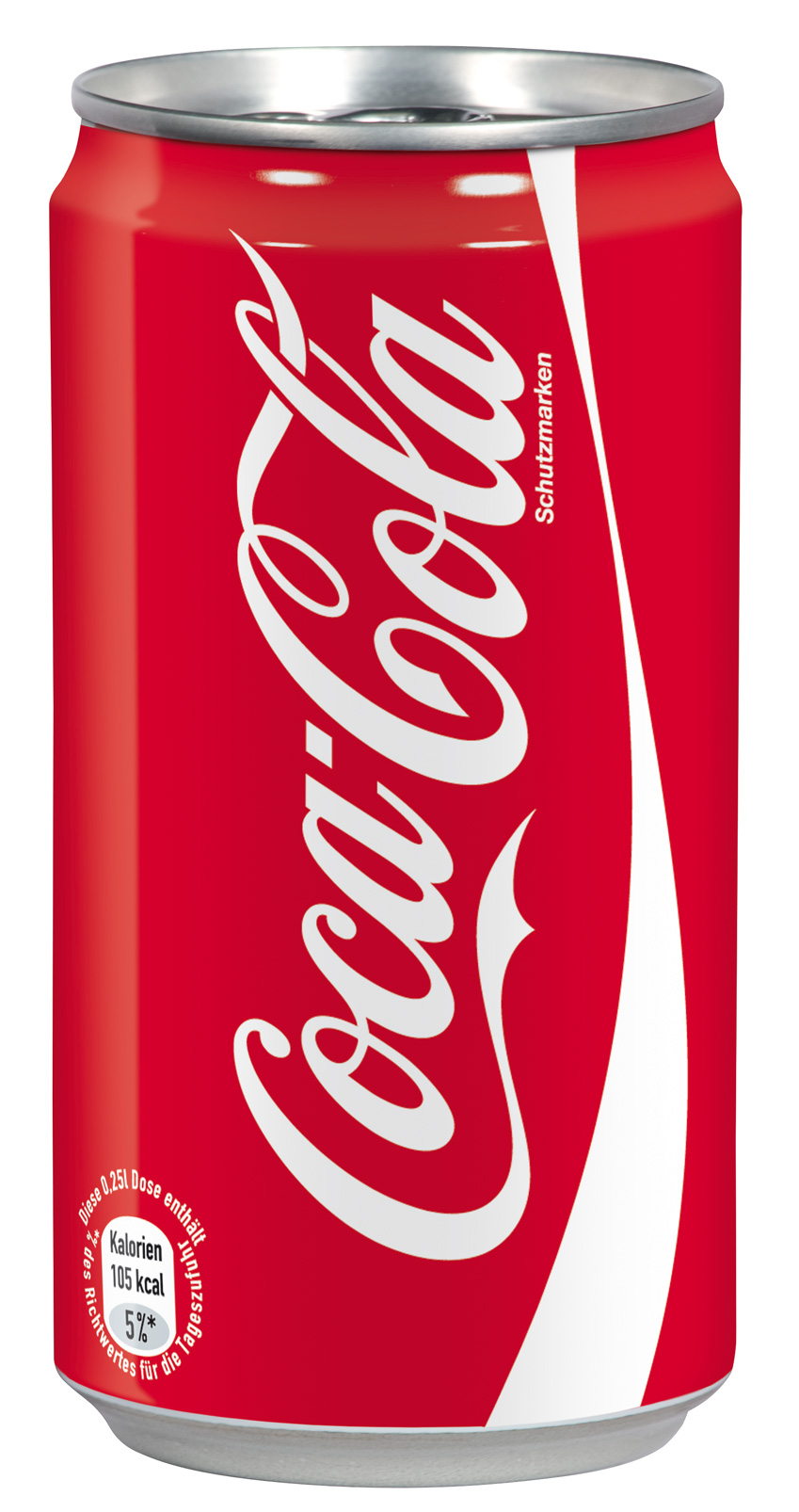 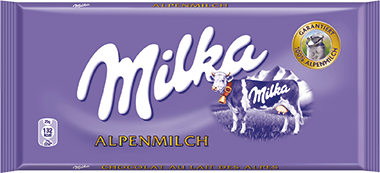 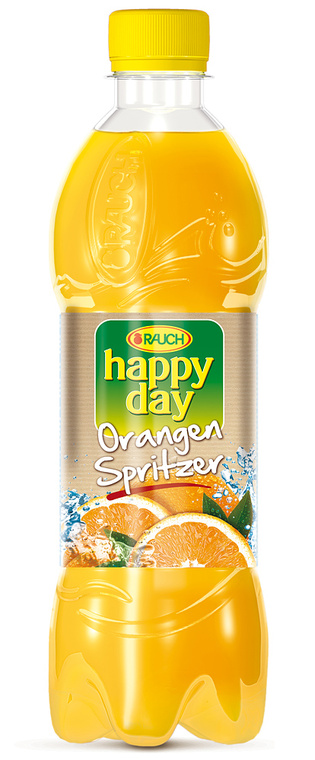 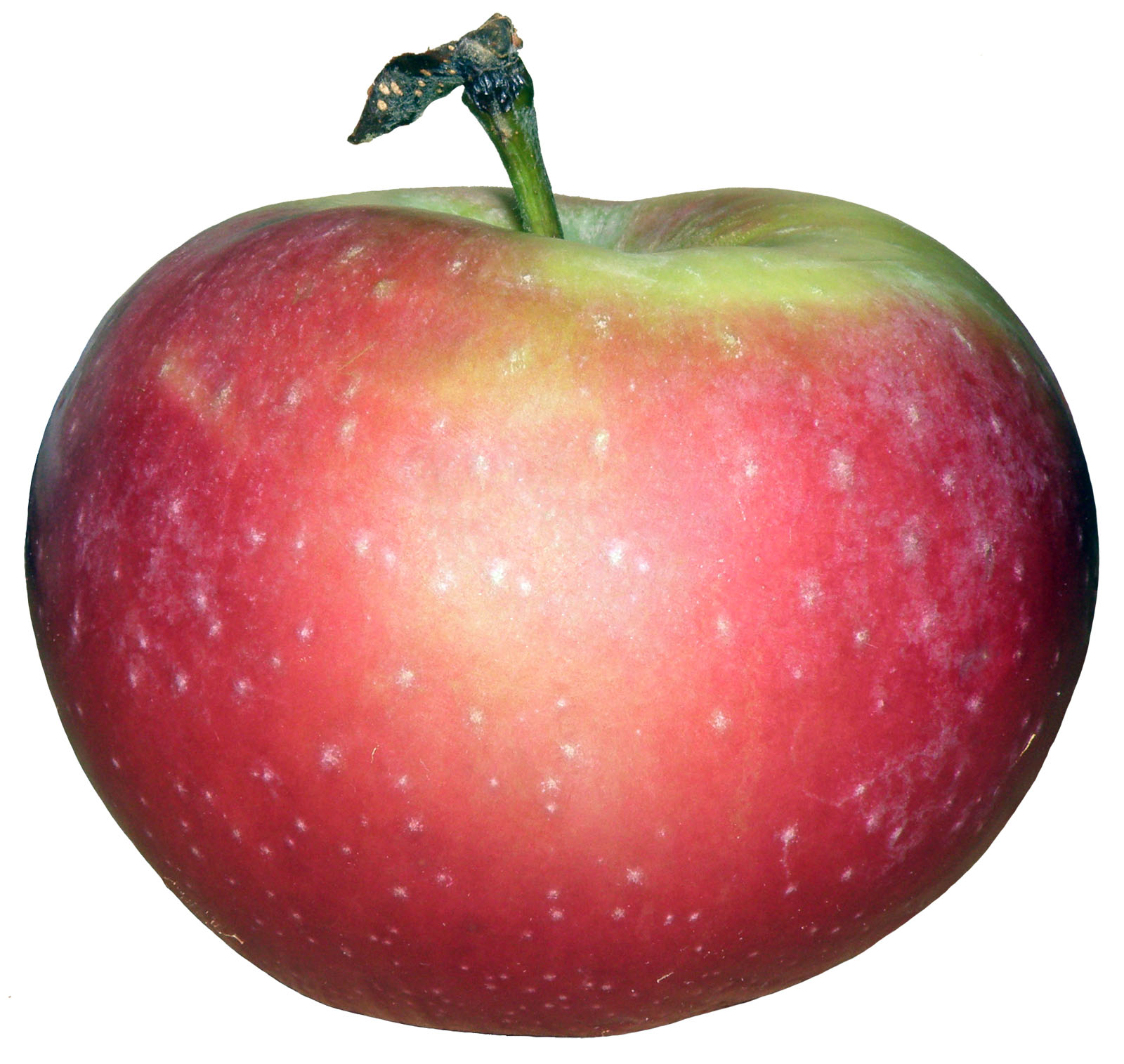 